INDICAÇÃO Nº 734/2014Sugere ao Poder Executivo Municipal a limpeza de terreno e de pracinha localizado na Rua Inácio Antônio, neste município.Excelentíssimo Senhor Prefeito Municipal, Nos termos do Art. 108 do Regimento Interno desta Casa de Leis, dirijo-me a Vossa Excelência para sugerir que, por intermédio do Setor competente, seja realizada a limpeza de terreno e pracinha localizado na Rua Inácio Antônio, neste município.Justificativa:                    Comerciante e moradores do local reclamam do descaso da administração em relação à limpeza e conservação de área localizada na Rua Inácio Antônio. O local é um frequente depósito de lixo dos moradores locais e de outros bairros. Um comerciante que tenta cuidar da área para que as pessoas não joguem lixo, está cansado de reclamar ao órgão público para que se tome uma providencia. Também se faz necessária uma limpeza da pracinha existente entre as Ruas Inácio Antônio esquina com a João Lino.Plenário “Dr. Tancredo Neves”, em 18 de fevereiro de 2.014.Celso ÁvilaVereador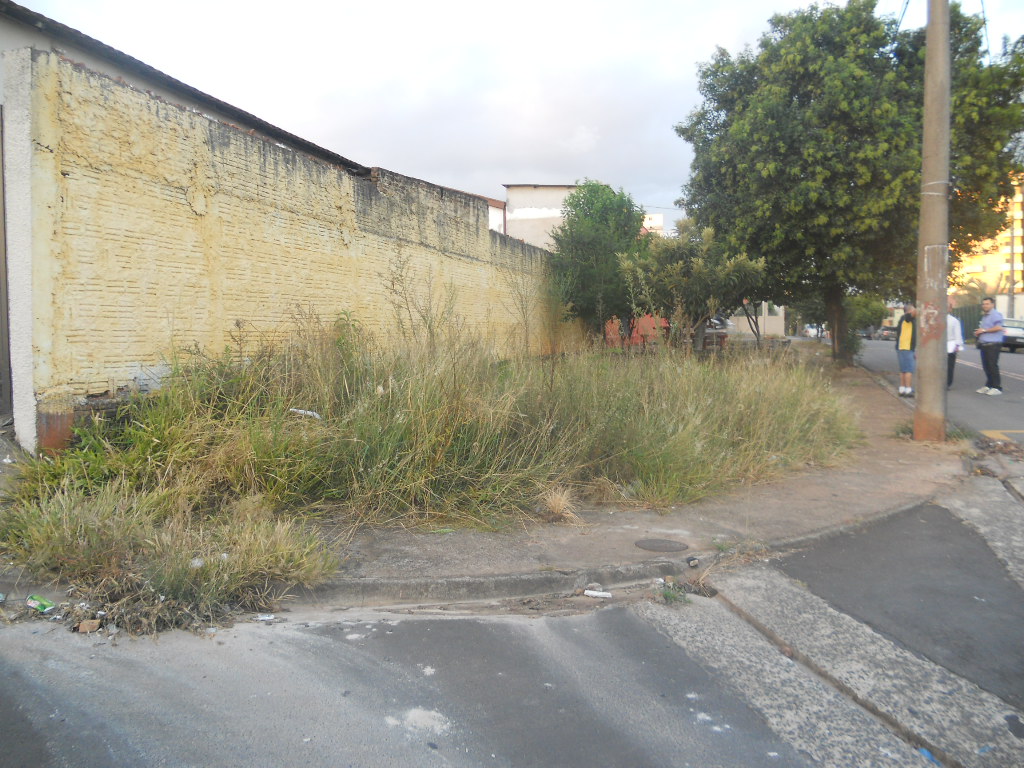 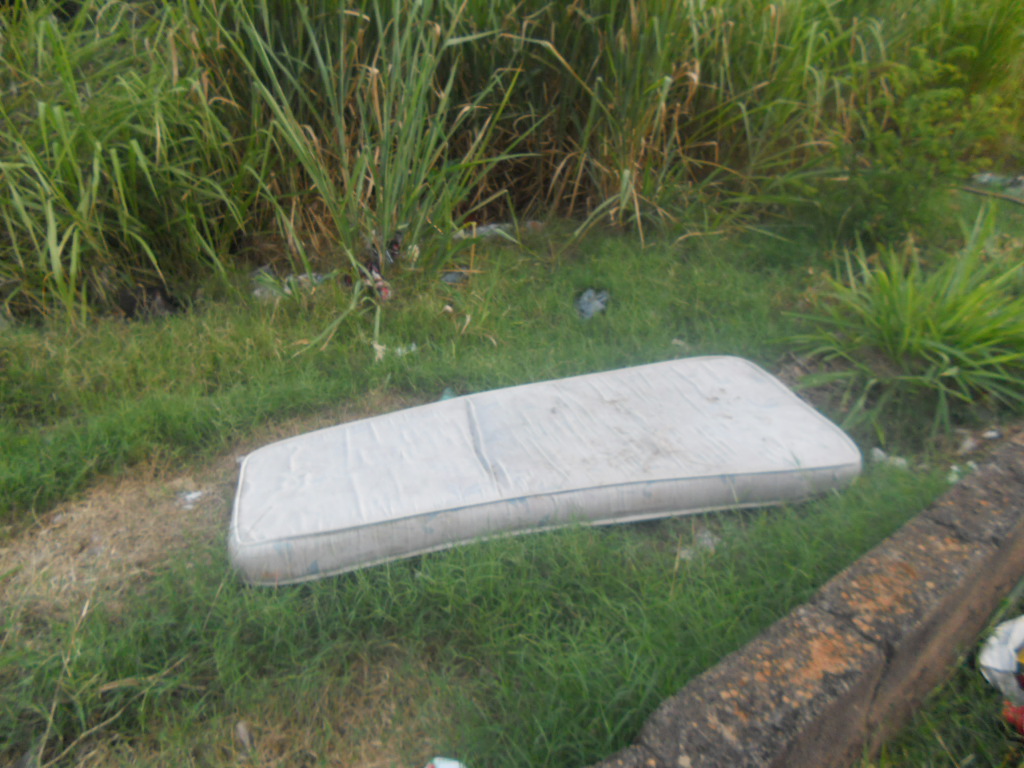 